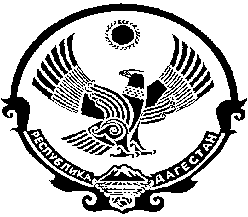 РЕСПУБЛИКА ДАГЕСТАНМУНИЦИПАЛЬНЫЙ РАЙОН «ЦУНТИНСКИЙ РАЙОН»368412, Цунтинский район                                                                                                    с. Кидеро от 11.02. 2014г.                   			                   	                           №________________ПОСТАНОВЛЕНИЕ № 21О представлении Магомедова Гусенапанди Увайсовича к присвоению почетного звания «Заслуженный учитель Российской Федерации»Просить Министерство образования и науки Республики Дагестан выйти с ходатайством перед Главой Республики Дагестан о представлении Магомедова Гусенапанди Увайсовича – учителя истории, обществознания и истории Дагестана МКОУ «Мококская СОШ им. Хайбулаева С.З.» к присвоению почетного звания «Заслуженный учитель Российской Федерации» за заслуги в области образования и многолетний добросовестный труд.         Глава МР«Цунтинский район»					            П.Ш. Магомединов 